31 мая 2014 года – Всемирный день без табака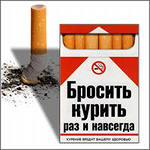           31 мая во всем мире каждый год празднуется Всемирный день без табака, учрежденный Всемирной Организации Здравоохранения в 1987 году с целью привлечь внимание к табачной эпидемии и поддающимся предотвращению смертям и болезням, которые она вызывает.           Это ежегодное событие информирует общественность об опасностях потребления табака, методах продвижения товара, используемых табачными компаниями, о том, что делается для борьбы с табачной эпидемией, и что люди во всем мире могут сделать, чтобы добиться своего права на здоровье и здоровую жизнь и защитить будущие поколения.	Статистика сообщает, что каждая десятая женщина в России – курит, а 50-60% мужчин заядлые курильщики. Несмотря на усилия здравоохранительных организаций, не так уж много людей бросает курить, не помогает даже риск смерти: курение и заболевания, которые оно вызывает, каждый год убивают около миллиона россиян. Это куда больше, чем от СПИДА, аварий на дорогах или употребления тяжелых наркотиков.          Каждый год огромное количество денег тратится на то, чтобы разъяснить вред курения, разработать новые методы избавления от зависимости и донести до населения уже существующие. В то же время, табачная индустрия тратит миллионы, чтобы провоцировать людей покупать больше, дороже и регулярнее.           По случаю Всемирного дня без табака 2014 года ВОЗ и партнеры призывают страны повысить налоги на табачные изделия.           Наиболее мощным и эффективным по стоимости подходом для борьбы с дальнейшим распространением употребления табака во всем мире является простое повышение цен на табак путем использования налогов на потребление.          Избежание налогов и уклонение от них подрывают усилия по борьбе против табака и означают для правительств значительные потери в поступлениях.          Страны с низким и средним уровнем дохода могут повышать свои собственные налоги на табак и использовать их для финансирования своих систем здравоохранения.           Всесторонние меры борьбы против табака, особенно меры, направленные на снижение спроса, такие как высокие налоги, запрет на рекламу и стимулирование продажи, запрет курения в общественных местах и содействие людям, желающим бросить курить, эффективны в уменьшении масштабов употребления табака и, следовательно, числа случаев смерти и заболеваний, связанных с табаком.	 Рамочная конвенция ВОЗ по борьбе против табака (РКБТ ВОЗ) призывает страны проводить налоговую и ценовую политику в отношении табачных изделий, способствующую снижению уровней потребления табака. Научные исследования свидетельствуют о том, что повышение налогов особенно эффективно для снижения уровней употребления табака среди групп населения с более низким уровнем дохода и для предотвращения того, чтобы молодые люди не начинали курить. При повышении налогов на табачные изделия на 10% уровень потребления табака снижается на 4% в странах с высоким уровнем дохода и до 8% в странах со средним и низким уровнем дохода.Кроме того, повышение акцизных налогов на табачные изделия считается самой эффективной по затратам мерой по борьбе против потребления табака. В Докладе о состоянии здравоохранения в мире 2010 года указано, что благодаря повышению акцизных налогов на табачные изделия на 50% можно обеспечить дополнительные финансовые средства в 22 странах с низким уровнем дохода в размере немногим более 1,4 миллиарда долларов США. При их ассигновании в здравоохранение расходы правительств на здравоохранение в этих странах могут возрасти на 50%.          Цели Всемирного дня без табака 2014 года:для правительств: повысить налоги на табачные изделия до уровней, способствующих уменьшению потребления табака;для населения и организаций гражданского общества: призывать правительства к повышению налогов на табачные изделия до уровней, способствующих уменьшению потребления табака.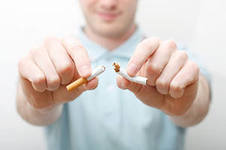                  Бросайте курить,                                                     и, будьте здоровы!